Magyar irodalomKedves Gyerekek!Hallgassátok meg a fecskék hangját 0-tól-0:44-ig!https://www.youtube.com/watch?v=gxmqdysu7Zg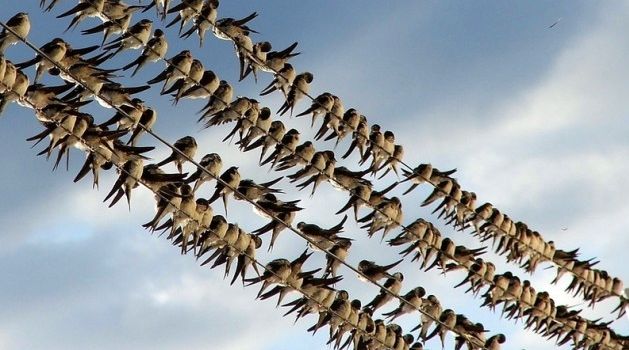 Olvassátok el Móra Ferenc: A fecskék c. olvasmányt. Az olvasókönyv 48.oldalán találjátok a történetet.BEKÜLDENDŐ: Mf.66/2. és 4. feladat 66/3. Másold le a füzetbe a kis fecskék köszöntőjét az olvasókönyvből! 66/3. a,b feladat kérdéseire is a füzetbe válaszolj!A feladatok elvégzéséről küldj fotót szüleid segítségével!Gyakorlás: Olvasd el az olvasókönyv 49. oldalán Jókai Mór rövid történetét: Hol kezdtem a kertészkedést?-/Te kertészkedtél már?/1-2 mondatot írj róla a füzetedbe!II. Ha végeztél a feladatokkal egy hosszabb mesefilm vár rád!!A Négyszögletű Kerek Erdő mesejátékhoz jó szórakozást kívánok!https://www.youtube.com/watch?v=OoBhd8RTnCM